 OBJETO DO REQUERIMENTOOBSERVAÇÃO

Assinatura do RequerenteDocumentos obrigatórios anexados:(     ) Boletim de desempenho do estudante no ENEM; (     ) Documento de Identificação com foto;(     ) Cadastro de Pessoas Físicas – CPF;(     ) Certidão de Nascimento ou Casamento;(     ) Comprovante de quitação com a Justiça Eleitoral, para maiores de 18 (dezoito) anos;(     ) Termo Nada Consta dos setores acadêmicos (SRA, Biblioteca e CAE);(     ) Comprovante de quitação ou regularidade com o Serviço Militar, obrigatório para os interessados do sexo masculino e maior de dezoito anos;(    ) Documento comprobatório de aprovação e convocação  para ingresso no Ensino Superior por  outro  sistema de seleção que não SISU ou ProUni.(     ) Documento comprobatório de que é o responsável legalmente constituído pelo discente, obrigatório para os casos em que o representante do aluno menor não seja o pai ou mãe.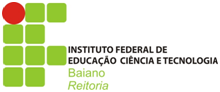 INSTITUTO FEDERAL DE EDUCAÇÃO, CIÊNCIA E TECNOLOGIA BAIANOPRÓ-REITORIA DE ENSINOINSTITUTO FEDERAL DE EDUCAÇÃO, CIÊNCIA E TECNOLOGIA BAIANOPRÓ-REITORIA DE ENSINOINSTITUTO FEDERAL DE EDUCAÇÃO, CIÊNCIA E TECNOLOGIA BAIANOPRÓ-REITORIA DE ENSINOINSTITUTO FEDERAL DE EDUCAÇÃO, CIÊNCIA E TECNOLOGIA BAIANOPRÓ-REITORIA DE ENSINOINSTITUTO FEDERAL DE EDUCAÇÃO, CIÊNCIA E TECNOLOGIA BAIANOPRÓ-REITORIA DE ENSINOINSTITUTO FEDERAL DE EDUCAÇÃO, CIÊNCIA E TECNOLOGIA BAIANOPRÓ-REITORIA DE ENSINOINSTITUTO FEDERAL DE EDUCAÇÃO, CIÊNCIA E TECNOLOGIA BAIANOPRÓ-REITORIA DE ENSINOINSTITUTO FEDERAL DE EDUCAÇÃO, CIÊNCIA E TECNOLOGIA BAIANOPRÓ-REITORIA DE ENSINOINSTITUTO FEDERAL DE EDUCAÇÃO, CIÊNCIA E TECNOLOGIA BAIANOPRÓ-REITORIA DE ENSINOINSTITUTO FEDERAL DE EDUCAÇÃO, CIÊNCIA E TECNOLOGIA BAIANOPRÓ-REITORIA DE ENSINOINSTITUTO FEDERAL DE EDUCAÇÃO, CIÊNCIA E TECNOLOGIA BAIANOPRÓ-REITORIA DE ENSINOINSTITUTO FEDERAL DE EDUCAÇÃO, CIÊNCIA E TECNOLOGIA BAIANOPRÓ-REITORIA DE ENSINOINSTITUTO FEDERAL DE EDUCAÇÃO, CIÊNCIA E TECNOLOGIA BAIANOPRÓ-REITORIA DE ENSINOINSTITUTO FEDERAL DE EDUCAÇÃO, CIÊNCIA E TECNOLOGIA BAIANOPRÓ-REITORIA DE ENSINOINSTITUTO FEDERAL DE EDUCAÇÃO, CIÊNCIA E TECNOLOGIA BAIANOPRÓ-REITORIA DE ENSINOINSTITUTO FEDERAL DE EDUCAÇÃO, CIÊNCIA E TECNOLOGIA BAIANOPRÓ-REITORIA DE ENSINOINSTITUTO FEDERAL DE EDUCAÇÃO, CIÊNCIA E TECNOLOGIA BAIANOPRÓ-REITORIA DE ENSINOINSTITUTO FEDERAL DE EDUCAÇÃO, CIÊNCIA E TECNOLOGIA BAIANOPRÓ-REITORIA DE ENSINOINSTITUTO FEDERAL DE EDUCAÇÃO, CIÊNCIA E TECNOLOGIA BAIANOPRÓ-REITORIA DE ENSINOINSTITUTO FEDERAL DE EDUCAÇÃO, CIÊNCIA E TECNOLOGIA BAIANOPRÓ-REITORIA DE ENSINOREQUERIMENTOPortaria Normativa 5/2021 - RET-GAB/RET/IFBAIANO, de 26 de abril de 2021(aprovados e convocados para ingresso em curso superior de instituições públicas e/ou privadas, através da nota no ENEM, por outro sistema de seleção que não o SISU  e/ou ProUni)REQUERIMENTOPortaria Normativa 5/2021 - RET-GAB/RET/IFBAIANO, de 26 de abril de 2021(aprovados e convocados para ingresso em curso superior de instituições públicas e/ou privadas, através da nota no ENEM, por outro sistema de seleção que não o SISU  e/ou ProUni)Eu, ____________________________________________________________________________, concluinte do Ensino Médio Integrado no IF Baiano e devidamente matriculado nos períodos letivos afetados pela Pandemia, venho requerer a declaração de aprovação e cocnlusão  do Ensino Médio, por esta Instituição, considerando a proficiência alcançada na prova de redação, e em cada uma das áreas de conhecimento abrangidas pelo ENEM-ANO _______, com fundamento no disposto na Lei de Diretrizes e Bases da Educação, Resolução CNE n.º 2/2020, Resolução Consup nº 90/2020, Portaria IF Baiano nº 04/2021. Declaro que não concluí o Ensino Médio em instituição pública ou privada, assumindo total responsabilidade sobre as informações contidas neste documento. Por ser expressão de verdade, tenho conhecimento de que, no caso de inveracidade comprovada, estarei sujeito às penalidades cabíveis. Declaro ainda ter ciência de que o diploma de conclusão do Ensino Técnico Integrado ao Ensino Médio  somente poderá ser expedido pelo IFBAIANO após cumprimento e aprovação  dos componentes curriculares do ensino profissionalizante, inclusive o estágio obrigatório.Eu, ____________________________________________________________________________, concluinte do Ensino Médio Integrado no IF Baiano e devidamente matriculado nos períodos letivos afetados pela Pandemia, venho requerer a declaração de aprovação e cocnlusão  do Ensino Médio, por esta Instituição, considerando a proficiência alcançada na prova de redação, e em cada uma das áreas de conhecimento abrangidas pelo ENEM-ANO _______, com fundamento no disposto na Lei de Diretrizes e Bases da Educação, Resolução CNE n.º 2/2020, Resolução Consup nº 90/2020, Portaria IF Baiano nº 04/2021. Declaro que não concluí o Ensino Médio em instituição pública ou privada, assumindo total responsabilidade sobre as informações contidas neste documento. Por ser expressão de verdade, tenho conhecimento de que, no caso de inveracidade comprovada, estarei sujeito às penalidades cabíveis. Declaro ainda ter ciência de que o diploma de conclusão do Ensino Técnico Integrado ao Ensino Médio  somente poderá ser expedido pelo IFBAIANO após cumprimento e aprovação  dos componentes curriculares do ensino profissionalizante, inclusive o estágio obrigatório.Eu, ____________________________________________________________________________, concluinte do Ensino Médio Integrado no IF Baiano e devidamente matriculado nos períodos letivos afetados pela Pandemia, venho requerer a declaração de aprovação e cocnlusão  do Ensino Médio, por esta Instituição, considerando a proficiência alcançada na prova de redação, e em cada uma das áreas de conhecimento abrangidas pelo ENEM-ANO _______, com fundamento no disposto na Lei de Diretrizes e Bases da Educação, Resolução CNE n.º 2/2020, Resolução Consup nº 90/2020, Portaria IF Baiano nº 04/2021. Declaro que não concluí o Ensino Médio em instituição pública ou privada, assumindo total responsabilidade sobre as informações contidas neste documento. Por ser expressão de verdade, tenho conhecimento de que, no caso de inveracidade comprovada, estarei sujeito às penalidades cabíveis. Declaro ainda ter ciência de que o diploma de conclusão do Ensino Técnico Integrado ao Ensino Médio  somente poderá ser expedido pelo IFBAIANO após cumprimento e aprovação  dos componentes curriculares do ensino profissionalizante, inclusive o estágio obrigatório.Eu, ____________________________________________________________________________, concluinte do Ensino Médio Integrado no IF Baiano e devidamente matriculado nos períodos letivos afetados pela Pandemia, venho requerer a declaração de aprovação e cocnlusão  do Ensino Médio, por esta Instituição, considerando a proficiência alcançada na prova de redação, e em cada uma das áreas de conhecimento abrangidas pelo ENEM-ANO _______, com fundamento no disposto na Lei de Diretrizes e Bases da Educação, Resolução CNE n.º 2/2020, Resolução Consup nº 90/2020, Portaria IF Baiano nº 04/2021. Declaro que não concluí o Ensino Médio em instituição pública ou privada, assumindo total responsabilidade sobre as informações contidas neste documento. Por ser expressão de verdade, tenho conhecimento de que, no caso de inveracidade comprovada, estarei sujeito às penalidades cabíveis. Declaro ainda ter ciência de que o diploma de conclusão do Ensino Técnico Integrado ao Ensino Médio  somente poderá ser expedido pelo IFBAIANO após cumprimento e aprovação  dos componentes curriculares do ensino profissionalizante, inclusive o estágio obrigatório.Eu, ____________________________________________________________________________, concluinte do Ensino Médio Integrado no IF Baiano e devidamente matriculado nos períodos letivos afetados pela Pandemia, venho requerer a declaração de aprovação e cocnlusão  do Ensino Médio, por esta Instituição, considerando a proficiência alcançada na prova de redação, e em cada uma das áreas de conhecimento abrangidas pelo ENEM-ANO _______, com fundamento no disposto na Lei de Diretrizes e Bases da Educação, Resolução CNE n.º 2/2020, Resolução Consup nº 90/2020, Portaria IF Baiano nº 04/2021. Declaro que não concluí o Ensino Médio em instituição pública ou privada, assumindo total responsabilidade sobre as informações contidas neste documento. Por ser expressão de verdade, tenho conhecimento de que, no caso de inveracidade comprovada, estarei sujeito às penalidades cabíveis. Declaro ainda ter ciência de que o diploma de conclusão do Ensino Técnico Integrado ao Ensino Médio  somente poderá ser expedido pelo IFBAIANO após cumprimento e aprovação  dos componentes curriculares do ensino profissionalizante, inclusive o estágio obrigatório.Eu, ____________________________________________________________________________, concluinte do Ensino Médio Integrado no IF Baiano e devidamente matriculado nos períodos letivos afetados pela Pandemia, venho requerer a declaração de aprovação e cocnlusão  do Ensino Médio, por esta Instituição, considerando a proficiência alcançada na prova de redação, e em cada uma das áreas de conhecimento abrangidas pelo ENEM-ANO _______, com fundamento no disposto na Lei de Diretrizes e Bases da Educação, Resolução CNE n.º 2/2020, Resolução Consup nº 90/2020, Portaria IF Baiano nº 04/2021. Declaro que não concluí o Ensino Médio em instituição pública ou privada, assumindo total responsabilidade sobre as informações contidas neste documento. Por ser expressão de verdade, tenho conhecimento de que, no caso de inveracidade comprovada, estarei sujeito às penalidades cabíveis. Declaro ainda ter ciência de que o diploma de conclusão do Ensino Técnico Integrado ao Ensino Médio  somente poderá ser expedido pelo IFBAIANO após cumprimento e aprovação  dos componentes curriculares do ensino profissionalizante, inclusive o estágio obrigatório.Eu, ____________________________________________________________________________, concluinte do Ensino Médio Integrado no IF Baiano e devidamente matriculado nos períodos letivos afetados pela Pandemia, venho requerer a declaração de aprovação e cocnlusão  do Ensino Médio, por esta Instituição, considerando a proficiência alcançada na prova de redação, e em cada uma das áreas de conhecimento abrangidas pelo ENEM-ANO _______, com fundamento no disposto na Lei de Diretrizes e Bases da Educação, Resolução CNE n.º 2/2020, Resolução Consup nº 90/2020, Portaria IF Baiano nº 04/2021. Declaro que não concluí o Ensino Médio em instituição pública ou privada, assumindo total responsabilidade sobre as informações contidas neste documento. Por ser expressão de verdade, tenho conhecimento de que, no caso de inveracidade comprovada, estarei sujeito às penalidades cabíveis. Declaro ainda ter ciência de que o diploma de conclusão do Ensino Técnico Integrado ao Ensino Médio  somente poderá ser expedido pelo IFBAIANO após cumprimento e aprovação  dos componentes curriculares do ensino profissionalizante, inclusive o estágio obrigatório.Eu, ____________________________________________________________________________, concluinte do Ensino Médio Integrado no IF Baiano e devidamente matriculado nos períodos letivos afetados pela Pandemia, venho requerer a declaração de aprovação e cocnlusão  do Ensino Médio, por esta Instituição, considerando a proficiência alcançada na prova de redação, e em cada uma das áreas de conhecimento abrangidas pelo ENEM-ANO _______, com fundamento no disposto na Lei de Diretrizes e Bases da Educação, Resolução CNE n.º 2/2020, Resolução Consup nº 90/2020, Portaria IF Baiano nº 04/2021. Declaro que não concluí o Ensino Médio em instituição pública ou privada, assumindo total responsabilidade sobre as informações contidas neste documento. Por ser expressão de verdade, tenho conhecimento de que, no caso de inveracidade comprovada, estarei sujeito às penalidades cabíveis. Declaro ainda ter ciência de que o diploma de conclusão do Ensino Técnico Integrado ao Ensino Médio  somente poderá ser expedido pelo IFBAIANO após cumprimento e aprovação  dos componentes curriculares do ensino profissionalizante, inclusive o estágio obrigatório.Eu, ____________________________________________________________________________, concluinte do Ensino Médio Integrado no IF Baiano e devidamente matriculado nos períodos letivos afetados pela Pandemia, venho requerer a declaração de aprovação e cocnlusão  do Ensino Médio, por esta Instituição, considerando a proficiência alcançada na prova de redação, e em cada uma das áreas de conhecimento abrangidas pelo ENEM-ANO _______, com fundamento no disposto na Lei de Diretrizes e Bases da Educação, Resolução CNE n.º 2/2020, Resolução Consup nº 90/2020, Portaria IF Baiano nº 04/2021. Declaro que não concluí o Ensino Médio em instituição pública ou privada, assumindo total responsabilidade sobre as informações contidas neste documento. Por ser expressão de verdade, tenho conhecimento de que, no caso de inveracidade comprovada, estarei sujeito às penalidades cabíveis. Declaro ainda ter ciência de que o diploma de conclusão do Ensino Técnico Integrado ao Ensino Médio  somente poderá ser expedido pelo IFBAIANO após cumprimento e aprovação  dos componentes curriculares do ensino profissionalizante, inclusive o estágio obrigatório.Eu, ____________________________________________________________________________, concluinte do Ensino Médio Integrado no IF Baiano e devidamente matriculado nos períodos letivos afetados pela Pandemia, venho requerer a declaração de aprovação e cocnlusão  do Ensino Médio, por esta Instituição, considerando a proficiência alcançada na prova de redação, e em cada uma das áreas de conhecimento abrangidas pelo ENEM-ANO _______, com fundamento no disposto na Lei de Diretrizes e Bases da Educação, Resolução CNE n.º 2/2020, Resolução Consup nº 90/2020, Portaria IF Baiano nº 04/2021. Declaro que não concluí o Ensino Médio em instituição pública ou privada, assumindo total responsabilidade sobre as informações contidas neste documento. Por ser expressão de verdade, tenho conhecimento de que, no caso de inveracidade comprovada, estarei sujeito às penalidades cabíveis. Declaro ainda ter ciência de que o diploma de conclusão do Ensino Técnico Integrado ao Ensino Médio  somente poderá ser expedido pelo IFBAIANO após cumprimento e aprovação  dos componentes curriculares do ensino profissionalizante, inclusive o estágio obrigatório.Eu, ____________________________________________________________________________, concluinte do Ensino Médio Integrado no IF Baiano e devidamente matriculado nos períodos letivos afetados pela Pandemia, venho requerer a declaração de aprovação e cocnlusão  do Ensino Médio, por esta Instituição, considerando a proficiência alcançada na prova de redação, e em cada uma das áreas de conhecimento abrangidas pelo ENEM-ANO _______, com fundamento no disposto na Lei de Diretrizes e Bases da Educação, Resolução CNE n.º 2/2020, Resolução Consup nº 90/2020, Portaria IF Baiano nº 04/2021. Declaro que não concluí o Ensino Médio em instituição pública ou privada, assumindo total responsabilidade sobre as informações contidas neste documento. Por ser expressão de verdade, tenho conhecimento de que, no caso de inveracidade comprovada, estarei sujeito às penalidades cabíveis. Declaro ainda ter ciência de que o diploma de conclusão do Ensino Técnico Integrado ao Ensino Médio  somente poderá ser expedido pelo IFBAIANO após cumprimento e aprovação  dos componentes curriculares do ensino profissionalizante, inclusive o estágio obrigatório.Eu, ____________________________________________________________________________, concluinte do Ensino Médio Integrado no IF Baiano e devidamente matriculado nos períodos letivos afetados pela Pandemia, venho requerer a declaração de aprovação e cocnlusão  do Ensino Médio, por esta Instituição, considerando a proficiência alcançada na prova de redação, e em cada uma das áreas de conhecimento abrangidas pelo ENEM-ANO _______, com fundamento no disposto na Lei de Diretrizes e Bases da Educação, Resolução CNE n.º 2/2020, Resolução Consup nº 90/2020, Portaria IF Baiano nº 04/2021. Declaro que não concluí o Ensino Médio em instituição pública ou privada, assumindo total responsabilidade sobre as informações contidas neste documento. Por ser expressão de verdade, tenho conhecimento de que, no caso de inveracidade comprovada, estarei sujeito às penalidades cabíveis. Declaro ainda ter ciência de que o diploma de conclusão do Ensino Técnico Integrado ao Ensino Médio  somente poderá ser expedido pelo IFBAIANO após cumprimento e aprovação  dos componentes curriculares do ensino profissionalizante, inclusive o estágio obrigatório.Eu, ____________________________________________________________________________, concluinte do Ensino Médio Integrado no IF Baiano e devidamente matriculado nos períodos letivos afetados pela Pandemia, venho requerer a declaração de aprovação e cocnlusão  do Ensino Médio, por esta Instituição, considerando a proficiência alcançada na prova de redação, e em cada uma das áreas de conhecimento abrangidas pelo ENEM-ANO _______, com fundamento no disposto na Lei de Diretrizes e Bases da Educação, Resolução CNE n.º 2/2020, Resolução Consup nº 90/2020, Portaria IF Baiano nº 04/2021. Declaro que não concluí o Ensino Médio em instituição pública ou privada, assumindo total responsabilidade sobre as informações contidas neste documento. Por ser expressão de verdade, tenho conhecimento de que, no caso de inveracidade comprovada, estarei sujeito às penalidades cabíveis. Declaro ainda ter ciência de que o diploma de conclusão do Ensino Técnico Integrado ao Ensino Médio  somente poderá ser expedido pelo IFBAIANO após cumprimento e aprovação  dos componentes curriculares do ensino profissionalizante, inclusive o estágio obrigatório.Eu, ____________________________________________________________________________, concluinte do Ensino Médio Integrado no IF Baiano e devidamente matriculado nos períodos letivos afetados pela Pandemia, venho requerer a declaração de aprovação e cocnlusão  do Ensino Médio, por esta Instituição, considerando a proficiência alcançada na prova de redação, e em cada uma das áreas de conhecimento abrangidas pelo ENEM-ANO _______, com fundamento no disposto na Lei de Diretrizes e Bases da Educação, Resolução CNE n.º 2/2020, Resolução Consup nº 90/2020, Portaria IF Baiano nº 04/2021. Declaro que não concluí o Ensino Médio em instituição pública ou privada, assumindo total responsabilidade sobre as informações contidas neste documento. Por ser expressão de verdade, tenho conhecimento de que, no caso de inveracidade comprovada, estarei sujeito às penalidades cabíveis. Declaro ainda ter ciência de que o diploma de conclusão do Ensino Técnico Integrado ao Ensino Médio  somente poderá ser expedido pelo IFBAIANO após cumprimento e aprovação  dos componentes curriculares do ensino profissionalizante, inclusive o estágio obrigatório.Eu, ____________________________________________________________________________, concluinte do Ensino Médio Integrado no IF Baiano e devidamente matriculado nos períodos letivos afetados pela Pandemia, venho requerer a declaração de aprovação e cocnlusão  do Ensino Médio, por esta Instituição, considerando a proficiência alcançada na prova de redação, e em cada uma das áreas de conhecimento abrangidas pelo ENEM-ANO _______, com fundamento no disposto na Lei de Diretrizes e Bases da Educação, Resolução CNE n.º 2/2020, Resolução Consup nº 90/2020, Portaria IF Baiano nº 04/2021. Declaro que não concluí o Ensino Médio em instituição pública ou privada, assumindo total responsabilidade sobre as informações contidas neste documento. Por ser expressão de verdade, tenho conhecimento de que, no caso de inveracidade comprovada, estarei sujeito às penalidades cabíveis. Declaro ainda ter ciência de que o diploma de conclusão do Ensino Técnico Integrado ao Ensino Médio  somente poderá ser expedido pelo IFBAIANO após cumprimento e aprovação  dos componentes curriculares do ensino profissionalizante, inclusive o estágio obrigatório.Eu, ____________________________________________________________________________, concluinte do Ensino Médio Integrado no IF Baiano e devidamente matriculado nos períodos letivos afetados pela Pandemia, venho requerer a declaração de aprovação e cocnlusão  do Ensino Médio, por esta Instituição, considerando a proficiência alcançada na prova de redação, e em cada uma das áreas de conhecimento abrangidas pelo ENEM-ANO _______, com fundamento no disposto na Lei de Diretrizes e Bases da Educação, Resolução CNE n.º 2/2020, Resolução Consup nº 90/2020, Portaria IF Baiano nº 04/2021. Declaro que não concluí o Ensino Médio em instituição pública ou privada, assumindo total responsabilidade sobre as informações contidas neste documento. Por ser expressão de verdade, tenho conhecimento de que, no caso de inveracidade comprovada, estarei sujeito às penalidades cabíveis. Declaro ainda ter ciência de que o diploma de conclusão do Ensino Técnico Integrado ao Ensino Médio  somente poderá ser expedido pelo IFBAIANO após cumprimento e aprovação  dos componentes curriculares do ensino profissionalizante, inclusive o estágio obrigatório.Eu, ____________________________________________________________________________, concluinte do Ensino Médio Integrado no IF Baiano e devidamente matriculado nos períodos letivos afetados pela Pandemia, venho requerer a declaração de aprovação e cocnlusão  do Ensino Médio, por esta Instituição, considerando a proficiência alcançada na prova de redação, e em cada uma das áreas de conhecimento abrangidas pelo ENEM-ANO _______, com fundamento no disposto na Lei de Diretrizes e Bases da Educação, Resolução CNE n.º 2/2020, Resolução Consup nº 90/2020, Portaria IF Baiano nº 04/2021. Declaro que não concluí o Ensino Médio em instituição pública ou privada, assumindo total responsabilidade sobre as informações contidas neste documento. Por ser expressão de verdade, tenho conhecimento de que, no caso de inveracidade comprovada, estarei sujeito às penalidades cabíveis. Declaro ainda ter ciência de que o diploma de conclusão do Ensino Técnico Integrado ao Ensino Médio  somente poderá ser expedido pelo IFBAIANO após cumprimento e aprovação  dos componentes curriculares do ensino profissionalizante, inclusive o estágio obrigatório.Eu, ____________________________________________________________________________, concluinte do Ensino Médio Integrado no IF Baiano e devidamente matriculado nos períodos letivos afetados pela Pandemia, venho requerer a declaração de aprovação e cocnlusão  do Ensino Médio, por esta Instituição, considerando a proficiência alcançada na prova de redação, e em cada uma das áreas de conhecimento abrangidas pelo ENEM-ANO _______, com fundamento no disposto na Lei de Diretrizes e Bases da Educação, Resolução CNE n.º 2/2020, Resolução Consup nº 90/2020, Portaria IF Baiano nº 04/2021. Declaro que não concluí o Ensino Médio em instituição pública ou privada, assumindo total responsabilidade sobre as informações contidas neste documento. Por ser expressão de verdade, tenho conhecimento de que, no caso de inveracidade comprovada, estarei sujeito às penalidades cabíveis. Declaro ainda ter ciência de que o diploma de conclusão do Ensino Técnico Integrado ao Ensino Médio  somente poderá ser expedido pelo IFBAIANO após cumprimento e aprovação  dos componentes curriculares do ensino profissionalizante, inclusive o estágio obrigatório.Eu, ____________________________________________________________________________, concluinte do Ensino Médio Integrado no IF Baiano e devidamente matriculado nos períodos letivos afetados pela Pandemia, venho requerer a declaração de aprovação e cocnlusão  do Ensino Médio, por esta Instituição, considerando a proficiência alcançada na prova de redação, e em cada uma das áreas de conhecimento abrangidas pelo ENEM-ANO _______, com fundamento no disposto na Lei de Diretrizes e Bases da Educação, Resolução CNE n.º 2/2020, Resolução Consup nº 90/2020, Portaria IF Baiano nº 04/2021. Declaro que não concluí o Ensino Médio em instituição pública ou privada, assumindo total responsabilidade sobre as informações contidas neste documento. Por ser expressão de verdade, tenho conhecimento de que, no caso de inveracidade comprovada, estarei sujeito às penalidades cabíveis. Declaro ainda ter ciência de que o diploma de conclusão do Ensino Técnico Integrado ao Ensino Médio  somente poderá ser expedido pelo IFBAIANO após cumprimento e aprovação  dos componentes curriculares do ensino profissionalizante, inclusive o estágio obrigatório.Eu, ____________________________________________________________________________, concluinte do Ensino Médio Integrado no IF Baiano e devidamente matriculado nos períodos letivos afetados pela Pandemia, venho requerer a declaração de aprovação e cocnlusão  do Ensino Médio, por esta Instituição, considerando a proficiência alcançada na prova de redação, e em cada uma das áreas de conhecimento abrangidas pelo ENEM-ANO _______, com fundamento no disposto na Lei de Diretrizes e Bases da Educação, Resolução CNE n.º 2/2020, Resolução Consup nº 90/2020, Portaria IF Baiano nº 04/2021. Declaro que não concluí o Ensino Médio em instituição pública ou privada, assumindo total responsabilidade sobre as informações contidas neste documento. Por ser expressão de verdade, tenho conhecimento de que, no caso de inveracidade comprovada, estarei sujeito às penalidades cabíveis. Declaro ainda ter ciência de que o diploma de conclusão do Ensino Técnico Integrado ao Ensino Médio  somente poderá ser expedido pelo IFBAIANO após cumprimento e aprovação  dos componentes curriculares do ensino profissionalizante, inclusive o estágio obrigatório.Eu, ____________________________________________________________________________, concluinte do Ensino Médio Integrado no IF Baiano e devidamente matriculado nos períodos letivos afetados pela Pandemia, venho requerer a declaração de aprovação e cocnlusão  do Ensino Médio, por esta Instituição, considerando a proficiência alcançada na prova de redação, e em cada uma das áreas de conhecimento abrangidas pelo ENEM-ANO _______, com fundamento no disposto na Lei de Diretrizes e Bases da Educação, Resolução CNE n.º 2/2020, Resolução Consup nº 90/2020, Portaria IF Baiano nº 04/2021. Declaro que não concluí o Ensino Médio em instituição pública ou privada, assumindo total responsabilidade sobre as informações contidas neste documento. Por ser expressão de verdade, tenho conhecimento de que, no caso de inveracidade comprovada, estarei sujeito às penalidades cabíveis. Declaro ainda ter ciência de que o diploma de conclusão do Ensino Técnico Integrado ao Ensino Médio  somente poderá ser expedido pelo IFBAIANO após cumprimento e aprovação  dos componentes curriculares do ensino profissionalizante, inclusive o estágio obrigatório.Eu, ____________________________________________________________________________, concluinte do Ensino Médio Integrado no IF Baiano e devidamente matriculado nos períodos letivos afetados pela Pandemia, venho requerer a declaração de aprovação e cocnlusão  do Ensino Médio, por esta Instituição, considerando a proficiência alcançada na prova de redação, e em cada uma das áreas de conhecimento abrangidas pelo ENEM-ANO _______, com fundamento no disposto na Lei de Diretrizes e Bases da Educação, Resolução CNE n.º 2/2020, Resolução Consup nº 90/2020, Portaria IF Baiano nº 04/2021. Declaro que não concluí o Ensino Médio em instituição pública ou privada, assumindo total responsabilidade sobre as informações contidas neste documento. Por ser expressão de verdade, tenho conhecimento de que, no caso de inveracidade comprovada, estarei sujeito às penalidades cabíveis. Declaro ainda ter ciência de que o diploma de conclusão do Ensino Técnico Integrado ao Ensino Médio  somente poderá ser expedido pelo IFBAIANO após cumprimento e aprovação  dos componentes curriculares do ensino profissionalizante, inclusive o estágio obrigatório.Eu, ____________________________________________________________________________, concluinte do Ensino Médio Integrado no IF Baiano e devidamente matriculado nos períodos letivos afetados pela Pandemia, venho requerer a declaração de aprovação e cocnlusão  do Ensino Médio, por esta Instituição, considerando a proficiência alcançada na prova de redação, e em cada uma das áreas de conhecimento abrangidas pelo ENEM-ANO _______, com fundamento no disposto na Lei de Diretrizes e Bases da Educação, Resolução CNE n.º 2/2020, Resolução Consup nº 90/2020, Portaria IF Baiano nº 04/2021. Declaro que não concluí o Ensino Médio em instituição pública ou privada, assumindo total responsabilidade sobre as informações contidas neste documento. Por ser expressão de verdade, tenho conhecimento de que, no caso de inveracidade comprovada, estarei sujeito às penalidades cabíveis. Declaro ainda ter ciência de que o diploma de conclusão do Ensino Técnico Integrado ao Ensino Médio  somente poderá ser expedido pelo IFBAIANO após cumprimento e aprovação  dos componentes curriculares do ensino profissionalizante, inclusive o estágio obrigatório.Eu, ____________________________________________________________________________, concluinte do Ensino Médio Integrado no IF Baiano e devidamente matriculado nos períodos letivos afetados pela Pandemia, venho requerer a declaração de aprovação e cocnlusão  do Ensino Médio, por esta Instituição, considerando a proficiência alcançada na prova de redação, e em cada uma das áreas de conhecimento abrangidas pelo ENEM-ANO _______, com fundamento no disposto na Lei de Diretrizes e Bases da Educação, Resolução CNE n.º 2/2020, Resolução Consup nº 90/2020, Portaria IF Baiano nº 04/2021. Declaro que não concluí o Ensino Médio em instituição pública ou privada, assumindo total responsabilidade sobre as informações contidas neste documento. Por ser expressão de verdade, tenho conhecimento de que, no caso de inveracidade comprovada, estarei sujeito às penalidades cabíveis. Declaro ainda ter ciência de que o diploma de conclusão do Ensino Técnico Integrado ao Ensino Médio  somente poderá ser expedido pelo IFBAIANO após cumprimento e aprovação  dos componentes curriculares do ensino profissionalizante, inclusive o estágio obrigatório.Eu, ____________________________________________________________________________, concluinte do Ensino Médio Integrado no IF Baiano e devidamente matriculado nos períodos letivos afetados pela Pandemia, venho requerer a declaração de aprovação e cocnlusão  do Ensino Médio, por esta Instituição, considerando a proficiência alcançada na prova de redação, e em cada uma das áreas de conhecimento abrangidas pelo ENEM-ANO _______, com fundamento no disposto na Lei de Diretrizes e Bases da Educação, Resolução CNE n.º 2/2020, Resolução Consup nº 90/2020, Portaria IF Baiano nº 04/2021. Declaro que não concluí o Ensino Médio em instituição pública ou privada, assumindo total responsabilidade sobre as informações contidas neste documento. Por ser expressão de verdade, tenho conhecimento de que, no caso de inveracidade comprovada, estarei sujeito às penalidades cabíveis. Declaro ainda ter ciência de que o diploma de conclusão do Ensino Técnico Integrado ao Ensino Médio  somente poderá ser expedido pelo IFBAIANO após cumprimento e aprovação  dos componentes curriculares do ensino profissionalizante, inclusive o estágio obrigatório.Eu, ____________________________________________________________________________, concluinte do Ensino Médio Integrado no IF Baiano e devidamente matriculado nos períodos letivos afetados pela Pandemia, venho requerer a declaração de aprovação e cocnlusão  do Ensino Médio, por esta Instituição, considerando a proficiência alcançada na prova de redação, e em cada uma das áreas de conhecimento abrangidas pelo ENEM-ANO _______, com fundamento no disposto na Lei de Diretrizes e Bases da Educação, Resolução CNE n.º 2/2020, Resolução Consup nº 90/2020, Portaria IF Baiano nº 04/2021. Declaro que não concluí o Ensino Médio em instituição pública ou privada, assumindo total responsabilidade sobre as informações contidas neste documento. Por ser expressão de verdade, tenho conhecimento de que, no caso de inveracidade comprovada, estarei sujeito às penalidades cabíveis. Declaro ainda ter ciência de que o diploma de conclusão do Ensino Técnico Integrado ao Ensino Médio  somente poderá ser expedido pelo IFBAIANO após cumprimento e aprovação  dos componentes curriculares do ensino profissionalizante, inclusive o estágio obrigatório.Eu, ____________________________________________________________________________, concluinte do Ensino Médio Integrado no IF Baiano e devidamente matriculado nos períodos letivos afetados pela Pandemia, venho requerer a declaração de aprovação e cocnlusão  do Ensino Médio, por esta Instituição, considerando a proficiência alcançada na prova de redação, e em cada uma das áreas de conhecimento abrangidas pelo ENEM-ANO _______, com fundamento no disposto na Lei de Diretrizes e Bases da Educação, Resolução CNE n.º 2/2020, Resolução Consup nº 90/2020, Portaria IF Baiano nº 04/2021. Declaro que não concluí o Ensino Médio em instituição pública ou privada, assumindo total responsabilidade sobre as informações contidas neste documento. Por ser expressão de verdade, tenho conhecimento de que, no caso de inveracidade comprovada, estarei sujeito às penalidades cabíveis. Declaro ainda ter ciência de que o diploma de conclusão do Ensino Técnico Integrado ao Ensino Médio  somente poderá ser expedido pelo IFBAIANO após cumprimento e aprovação  dos componentes curriculares do ensino profissionalizante, inclusive o estágio obrigatório.Eu, ____________________________________________________________________________, concluinte do Ensino Médio Integrado no IF Baiano e devidamente matriculado nos períodos letivos afetados pela Pandemia, venho requerer a declaração de aprovação e cocnlusão  do Ensino Médio, por esta Instituição, considerando a proficiência alcançada na prova de redação, e em cada uma das áreas de conhecimento abrangidas pelo ENEM-ANO _______, com fundamento no disposto na Lei de Diretrizes e Bases da Educação, Resolução CNE n.º 2/2020, Resolução Consup nº 90/2020, Portaria IF Baiano nº 04/2021. Declaro que não concluí o Ensino Médio em instituição pública ou privada, assumindo total responsabilidade sobre as informações contidas neste documento. Por ser expressão de verdade, tenho conhecimento de que, no caso de inveracidade comprovada, estarei sujeito às penalidades cabíveis. Declaro ainda ter ciência de que o diploma de conclusão do Ensino Técnico Integrado ao Ensino Médio  somente poderá ser expedido pelo IFBAIANO após cumprimento e aprovação  dos componentes curriculares do ensino profissionalizante, inclusive o estágio obrigatório.Eu, ____________________________________________________________________________, concluinte do Ensino Médio Integrado no IF Baiano e devidamente matriculado nos períodos letivos afetados pela Pandemia, venho requerer a declaração de aprovação e cocnlusão  do Ensino Médio, por esta Instituição, considerando a proficiência alcançada na prova de redação, e em cada uma das áreas de conhecimento abrangidas pelo ENEM-ANO _______, com fundamento no disposto na Lei de Diretrizes e Bases da Educação, Resolução CNE n.º 2/2020, Resolução Consup nº 90/2020, Portaria IF Baiano nº 04/2021. Declaro que não concluí o Ensino Médio em instituição pública ou privada, assumindo total responsabilidade sobre as informações contidas neste documento. Por ser expressão de verdade, tenho conhecimento de que, no caso de inveracidade comprovada, estarei sujeito às penalidades cabíveis. Declaro ainda ter ciência de que o diploma de conclusão do Ensino Técnico Integrado ao Ensino Médio  somente poderá ser expedido pelo IFBAIANO após cumprimento e aprovação  dos componentes curriculares do ensino profissionalizante, inclusive o estágio obrigatório.Eu, ____________________________________________________________________________, concluinte do Ensino Médio Integrado no IF Baiano e devidamente matriculado nos períodos letivos afetados pela Pandemia, venho requerer a declaração de aprovação e cocnlusão  do Ensino Médio, por esta Instituição, considerando a proficiência alcançada na prova de redação, e em cada uma das áreas de conhecimento abrangidas pelo ENEM-ANO _______, com fundamento no disposto na Lei de Diretrizes e Bases da Educação, Resolução CNE n.º 2/2020, Resolução Consup nº 90/2020, Portaria IF Baiano nº 04/2021. Declaro que não concluí o Ensino Médio em instituição pública ou privada, assumindo total responsabilidade sobre as informações contidas neste documento. Por ser expressão de verdade, tenho conhecimento de que, no caso de inveracidade comprovada, estarei sujeito às penalidades cabíveis. Declaro ainda ter ciência de que o diploma de conclusão do Ensino Técnico Integrado ao Ensino Médio  somente poderá ser expedido pelo IFBAIANO após cumprimento e aprovação  dos componentes curriculares do ensino profissionalizante, inclusive o estágio obrigatório.Eu, ____________________________________________________________________________, concluinte do Ensino Médio Integrado no IF Baiano e devidamente matriculado nos períodos letivos afetados pela Pandemia, venho requerer a declaração de aprovação e cocnlusão  do Ensino Médio, por esta Instituição, considerando a proficiência alcançada na prova de redação, e em cada uma das áreas de conhecimento abrangidas pelo ENEM-ANO _______, com fundamento no disposto na Lei de Diretrizes e Bases da Educação, Resolução CNE n.º 2/2020, Resolução Consup nº 90/2020, Portaria IF Baiano nº 04/2021. Declaro que não concluí o Ensino Médio em instituição pública ou privada, assumindo total responsabilidade sobre as informações contidas neste documento. Por ser expressão de verdade, tenho conhecimento de que, no caso de inveracidade comprovada, estarei sujeito às penalidades cabíveis. Declaro ainda ter ciência de que o diploma de conclusão do Ensino Técnico Integrado ao Ensino Médio  somente poderá ser expedido pelo IFBAIANO após cumprimento e aprovação  dos componentes curriculares do ensino profissionalizante, inclusive o estágio obrigatório.Eu, ____________________________________________________________________________, concluinte do Ensino Médio Integrado no IF Baiano e devidamente matriculado nos períodos letivos afetados pela Pandemia, venho requerer a declaração de aprovação e cocnlusão  do Ensino Médio, por esta Instituição, considerando a proficiência alcançada na prova de redação, e em cada uma das áreas de conhecimento abrangidas pelo ENEM-ANO _______, com fundamento no disposto na Lei de Diretrizes e Bases da Educação, Resolução CNE n.º 2/2020, Resolução Consup nº 90/2020, Portaria IF Baiano nº 04/2021. Declaro que não concluí o Ensino Médio em instituição pública ou privada, assumindo total responsabilidade sobre as informações contidas neste documento. Por ser expressão de verdade, tenho conhecimento de que, no caso de inveracidade comprovada, estarei sujeito às penalidades cabíveis. Declaro ainda ter ciência de que o diploma de conclusão do Ensino Técnico Integrado ao Ensino Médio  somente poderá ser expedido pelo IFBAIANO após cumprimento e aprovação  dos componentes curriculares do ensino profissionalizante, inclusive o estágio obrigatório.Eu, ____________________________________________________________________________, concluinte do Ensino Médio Integrado no IF Baiano e devidamente matriculado nos períodos letivos afetados pela Pandemia, venho requerer a declaração de aprovação e cocnlusão  do Ensino Médio, por esta Instituição, considerando a proficiência alcançada na prova de redação, e em cada uma das áreas de conhecimento abrangidas pelo ENEM-ANO _______, com fundamento no disposto na Lei de Diretrizes e Bases da Educação, Resolução CNE n.º 2/2020, Resolução Consup nº 90/2020, Portaria IF Baiano nº 04/2021. Declaro que não concluí o Ensino Médio em instituição pública ou privada, assumindo total responsabilidade sobre as informações contidas neste documento. Por ser expressão de verdade, tenho conhecimento de que, no caso de inveracidade comprovada, estarei sujeito às penalidades cabíveis. Declaro ainda ter ciência de que o diploma de conclusão do Ensino Técnico Integrado ao Ensino Médio  somente poderá ser expedido pelo IFBAIANO após cumprimento e aprovação  dos componentes curriculares do ensino profissionalizante, inclusive o estágio obrigatório.Eu, ____________________________________________________________________________, concluinte do Ensino Médio Integrado no IF Baiano e devidamente matriculado nos períodos letivos afetados pela Pandemia, venho requerer a declaração de aprovação e cocnlusão  do Ensino Médio, por esta Instituição, considerando a proficiência alcançada na prova de redação, e em cada uma das áreas de conhecimento abrangidas pelo ENEM-ANO _______, com fundamento no disposto na Lei de Diretrizes e Bases da Educação, Resolução CNE n.º 2/2020, Resolução Consup nº 90/2020, Portaria IF Baiano nº 04/2021. Declaro que não concluí o Ensino Médio em instituição pública ou privada, assumindo total responsabilidade sobre as informações contidas neste documento. Por ser expressão de verdade, tenho conhecimento de que, no caso de inveracidade comprovada, estarei sujeito às penalidades cabíveis. Declaro ainda ter ciência de que o diploma de conclusão do Ensino Técnico Integrado ao Ensino Médio  somente poderá ser expedido pelo IFBAIANO após cumprimento e aprovação  dos componentes curriculares do ensino profissionalizante, inclusive o estágio obrigatório.Eu, ____________________________________________________________________________, concluinte do Ensino Médio Integrado no IF Baiano e devidamente matriculado nos períodos letivos afetados pela Pandemia, venho requerer a declaração de aprovação e cocnlusão  do Ensino Médio, por esta Instituição, considerando a proficiência alcançada na prova de redação, e em cada uma das áreas de conhecimento abrangidas pelo ENEM-ANO _______, com fundamento no disposto na Lei de Diretrizes e Bases da Educação, Resolução CNE n.º 2/2020, Resolução Consup nº 90/2020, Portaria IF Baiano nº 04/2021. Declaro que não concluí o Ensino Médio em instituição pública ou privada, assumindo total responsabilidade sobre as informações contidas neste documento. Por ser expressão de verdade, tenho conhecimento de que, no caso de inveracidade comprovada, estarei sujeito às penalidades cabíveis. Declaro ainda ter ciência de que o diploma de conclusão do Ensino Técnico Integrado ao Ensino Médio  somente poderá ser expedido pelo IFBAIANO após cumprimento e aprovação  dos componentes curriculares do ensino profissionalizante, inclusive o estágio obrigatório.Eu, ____________________________________________________________________________, concluinte do Ensino Médio Integrado no IF Baiano e devidamente matriculado nos períodos letivos afetados pela Pandemia, venho requerer a declaração de aprovação e cocnlusão  do Ensino Médio, por esta Instituição, considerando a proficiência alcançada na prova de redação, e em cada uma das áreas de conhecimento abrangidas pelo ENEM-ANO _______, com fundamento no disposto na Lei de Diretrizes e Bases da Educação, Resolução CNE n.º 2/2020, Resolução Consup nº 90/2020, Portaria IF Baiano nº 04/2021. Declaro que não concluí o Ensino Médio em instituição pública ou privada, assumindo total responsabilidade sobre as informações contidas neste documento. Por ser expressão de verdade, tenho conhecimento de que, no caso de inveracidade comprovada, estarei sujeito às penalidades cabíveis. Declaro ainda ter ciência de que o diploma de conclusão do Ensino Técnico Integrado ao Ensino Médio  somente poderá ser expedido pelo IFBAIANO após cumprimento e aprovação  dos componentes curriculares do ensino profissionalizante, inclusive o estágio obrigatório.Documento de Identificação Documento de Identificação Documento de Identificação Documento de Identificação Documento de Identificação Documento de Identificação Documento de Identificação Documento de Identificação Documento de Identificação Documento de Identificação Documento de Identificação Documento de Identificação Documento de Identificação Documento de Identificação Tipo do documentoTipo do documentoTipo do documentoTipo do documentoTipo do documentoTipo do documentoTipo do documentoÓrgão Expedidor (sigla)Órgão Expedidor (sigla)Data de NascimentoData de NascimentoData de NascimentoData de NascimentoData de NascimentoEtniaEtniaEtniaEtniaEtniaEtniaEtniaEtniaEndereço (AV, RUA, TV, etc.)Endereço (AV, RUA, TV, etc.)Endereço (AV, RUA, TV, etc.)Endereço (AV, RUA, TV, etc.)Endereço (AV, RUA, TV, etc.)Endereço (AV, RUA, TV, etc.)Endereço (AV, RUA, TV, etc.)Endereço (AV, RUA, TV, etc.)Endereço (AV, RUA, TV, etc.)Endereço (AV, RUA, TV, etc.)Endereço (AV, RUA, TV, etc.)Endereço (AV, RUA, TV, etc.)Endereço (AV, RUA, TV, etc.)Endereço (AV, RUA, TV, etc.)Endereço (AV, RUA, TV, etc.)Endereço (AV, RUA, TV, etc.)Endereço (AV, RUA, TV, etc.)Endereço (AV, RUA, TV, etc.)Endereço (AV, RUA, TV, etc.)Endereço (AV, RUA, TV, etc.)Endereço (AV, RUA, TV, etc.)Endereço (AV, RUA, TV, etc.)Endereço (AV, RUA, TV, etc.)Endereço (AV, RUA, TV, etc.)Endereço (AV, RUA, TV, etc.)Endereço (AV, RUA, TV, etc.)Endereço (AV, RUA, TV, etc.)Endereço (AV, RUA, TV, etc.)Endereço (AV, RUA, TV, etc.)Endereço (AV, RUA, TV, etc.)Endereço (AV, RUA, TV, etc.)Endereço (AV, RUA, TV, etc.)Endereço (AV, RUA, TV, etc.)Endereço (AV, RUA, TV, etc.)Nº.Nº.BairroBairroBairroBairroBairroTelefoneTelefoneTelefoneTelefoneTelefoneTelefoneTelefoneTelefoneTelefoneTelefoneTelefoneE-mailE-mailE-mailE-mailE-mailE-mailE-mailE-mailE-mailCEPCEPCEPCEPCEPCEPCEPCEPCEPCEPCEP-CursoCursoCursoCursoCursoCursoCursoCursoCursoCursoCursoCursoCursoCursoCursoCursoCursoCursoCampus (Unidade Certificadora)Campus (Unidade Certificadora)Campus (Unidade Certificadora)Campus (Unidade Certificadora)Campus (Unidade Certificadora)Campus (Unidade Certificadora)Campus (Unidade Certificadora)Campus (Unidade Certificadora)Campus (Unidade Certificadora)Campus (Unidade Certificadora)Campus (Unidade Certificadora)Campus (Unidade Certificadora)Campus (Unidade Certificadora)Campus (Unidade Certificadora)Campus (Unidade Certificadora)Campus (Unidade Certificadora)Campus (Unidade Certificadora)Campus (Unidade Certificadora)Campus (Unidade Certificadora)DataDataDataDataDataData___/___/______/___/______/___/______/___/______/___/______/___/___(     )Declaração de aprovação e conclusão do Ensino Médio
